   ALLEGATO A - Istanza di partecipazione – COMUNITÀ DI PRATICHE PER L’APPRENDIMENTO PNRR – D.M. 66/2023 Progetto d’Istituto: Transizione Digitale: Verso una Nuova Mindset CNP: M4C1I2.1-2023-1222-P-36845 CUP: B64D23003780006	      Alla Dirigente ScolasticaIl/la sottoscritto/a_____________________________________________________________nato/a a _______________________________________________ il ____________________codice fiscale |__|__|__|__|__|__|__|__|__|__|__|__|__|__|__|__|residente a ___________________________via_____________________________________recapito tel. _____________________________ recapito cell. _____________________indirizzo E-Mail _______________________________indirizzo PEC______________________________in servizio presso ______________________________ con la qualifica di __________________CHIEDEDi partecipare alla selezione per l’attribuzione dell’incarico di COMPONENTE DEL GRUPPO DI LAVORO relativamente al progetto per la figura professionale di:A tal fine, consapevole della responsabilità penale e della decadenza da eventuali benefici acquisiti nel caso di dichiarazioni mendaci, dichiara sotto la propria responsabilità quanto segue:di aver preso visione delle condizioni previste dal bandodi essere in godimento dei diritti politicidi non aver subito condanne penali ovvero di avere i seguenti provvedimenti penali__________________________________________________________________di non avere procedimenti penali pendenti, ovvero di avere i seguenti procedimenti penali pendenti: __________________________________________________________________di impegnarsi a documentare puntualmente tutta l’attività svoltadi essere disponibile ad adattarsi al calendario definito dal Gruppo Operativo di Pianodi non essere in alcuna delle condizioni di incompatibilità con l’incarico previsti dalla norma vigentedi avere la competenza informatica l’uso della piattaforma on line “Gestione progetti PNRR”Data_______________________	 firma_____________________________________________Si allega alla presente Documento di identità in fotocopiaAllegato B (Griglia di valutazione)Curriculum VitaeN.B.: La domanda priva degli allegati e non firmati non verrà presa in considerazioneDICHIARAZIONI AGGIUNTIVEIl/la sottoscritto/a, AI SENSI DEGLI ART. 46 E 47 DEL DPR 28.12.2000 N. 445, CONSAPEVOLE DELLA RESPONSABILITÀ PENALE CUI PUÒ ANDARE INCONTRO IN CASO DI AFFERMAZIONI MENDACI AI SENSI DELL'ART. 76 DEL MEDESIMO DPR 445/2000 DICHIARA DI AVERE LA NECESSARIA CONOSCENZA DELLA PIATTAFORMA PNRR E DI QUANT’ALTRO OCCORRENTE PER SVOLGERE CON CORRETTEZZA TEMPESTIVITÀ ED EFFICACIA I COMPITI INERENTI ALLA FIGURA PROFESSIONALE PER LA QUALE SI PARTECIPA OVVERO DI ACQUISIRLA NEI TEMPI PREVISTI DALL’INCARICOData___________________ firma____________________________________________Il/la sottoscritto/a, ai sensi della legge 196/03, autorizza e alle successive modifiche e integrazioni GDPR 679/2016, autorizza l’istituto Comprensivo “Albiate e Triuggio” al trattamento dei dati contenuti nella presente autocertificazione esclusivamente nell’ambito e per i fini istituzionali della Pubblica AmministrazioneData___________________ firma____________________________________________            Prot. n.: (come da segnatura)						Triuggio, _______________DICHIARAZIONE DI INSUSSISTENZA DI INCOMPATIBILITÀ O CAUSE OSTATIVEPiano Nazionale di Ripresa e Resilienza (PNRR) - Missione 4: Istruzione e Ricerca - Componente 1 Potenziamento dell’offerta dei servizi di istruzione: dagli asili nido alle Università – investimento 2.1 “Didattica digitale integrata e formazione alla transizione digitale per il personale scolastico. Formazione del personale scolastico per la transizione digitale (D.M. 66/2023) nell’ambito della Missione 4 – Istruzione e Ricerca – Componente 1 – “Potenziamento dell’offerta dei servizi all’istruzione: dagli asili nido all’Università” del Piano nazionale di ripresa e resilienza finanziato dall’Unione europea – Next Generation EU” Progetto d’Istituto: Transizione Digitale: Verso una Nuova Mindset CNP: M4C1I2.1-2023-1222-P-36845 CUP: B64D23003780006La/Il sottoscritt__	 __________________________________  Nat_ a _______________ il______________ residente a_____________ Provincia di _________ Via________________________________________________ Codice Fiscale _________________________ Individuato in qualità di _______________________________________ nel progetto di cui in oggettoDICHIARAai sensi dell’art. 75 del d.P.R. n. 445 del 28 dicembre 2000 consapevole degli artt. 46 e 47 del d.P.R. n. 445 del 28 dicembre 2000:non trovarsi in situazione di incompatibilità, ai sensi di quanto previsto dal d.lgs. n. 39/2013 e dall’art. 53, del d.lgs. n. 165/2001; di non avere, direttamente o indirettamente, un interesse finanziario, economico o altro interesse personale nel procedimento in esame ai sensi e per gli effetti di quanto  non coinvolge interessi propri;non coinvolge interessi di parenti, affini entro il secondo grado, del coniuge o di conviventi, oppure di persone con le quali abbia rapporti di frequentazione abituale;non coinvolge interessi di soggetti od organizzazioni con cui egli o il coniuge abbia causa pendente o grave inimicizia o rapporti di credito o debito significativi;non coinvolge interessi di soggetti od organizzazioni di cui sia tutore, curatore, procuratore o agente, titolare effettivo, ovvero di enti, associazioni anche non riconosciute, comitati, società o stabilimenti di cui sia amministratore o gerente o dirigente;che non sussistono diverse ragioni di opportunità che si frappongano al conferimento dell’incarico in questione;di aver preso piena cognizione del D.M. 26 aprile 2022, n. 105, recante il Codice di Comportamento dei dipendenti del Ministero dell’istruzione e del merito;di impegnarsi a comunicare tempestivamente all’Istituzione scolastica eventuali variazioni che dovessero intervenire nel corso dello svolgimento dell’incarico;di impegnarsi altresì a comunicare all’Istituzione scolastica qualsiasi altra circostanza sopravvenuta di carattere ostativo rispetto all’espletamento dell’incarico;di essere stato informato, ai sensi dell’art. 13 del Regolamento (UE) 2016/679 del Parlamento europeo e del Consiglio del 27 aprile 2016 e del decreto legislativo 30 giugno 2003, n. 196, circa il trattamento dei dati personali raccolti e, in particolare, che tali dati saranno trattati, anche con strumenti informatici, esclusivamente per le finalità per le quali le presenti dichiarazioni vengono rese e fornisce il relativo consenso;                                                                                                                               	        Firmato								Prof.ssa/Prof. _______________________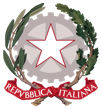 Ministero dell’Istruzione e del MeritoISTITUTO COMPRENSIVO DI ALBIATE E TRIUGGIO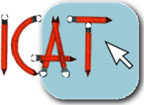 Via J.F. Kennedy, 9 – 20844 Triuggio (MB)- tel. +39 0362 970161 C.F. 83011480155 - Cod. mecc. MBIC82900X  MBIC82900X@istruzione.it    P.E.C. MBIC82900X@pec.istruzione.it www.icalbiatetriuggio.edu.itRuolo per il quale si concorreBarrare la casella per indicare la partecipazioneIndicare max ore di disponibilità su 33 oreComponente della Comunità di Pratiche per l’apprendimento ALLEGATO B: GRIGLIA DI VALUTAZIONE DEI TITOLI PER COMPONENTI DEL GRUPPO DI LAVOROALLEGATO B: GRIGLIA DI VALUTAZIONE DEI TITOLI PER COMPONENTI DEL GRUPPO DI LAVOROALLEGATO B: GRIGLIA DI VALUTAZIONE DEI TITOLI PER COMPONENTI DEL GRUPPO DI LAVOROALLEGATO B: GRIGLIA DI VALUTAZIONE DEI TITOLI PER COMPONENTI DEL GRUPPO DI LAVOROALLEGATO B: GRIGLIA DI VALUTAZIONE DEI TITOLI PER COMPONENTI DEL GRUPPO DI LAVOROALLEGATO B: GRIGLIA DI VALUTAZIONE DEI TITOLI PER COMPONENTI DEL GRUPPO DI LAVOROProgetto d’Istituto: Transizione Digitale: Verso una Nuova Mindset CNP: M4C1I2.1-2023-1222-P-36845 CUP: B64D23003780006Progetto d’Istituto: Transizione Digitale: Verso una Nuova Mindset CNP: M4C1I2.1-2023-1222-P-36845 CUP: B64D23003780006Progetto d’Istituto: Transizione Digitale: Verso una Nuova Mindset CNP: M4C1I2.1-2023-1222-P-36845 CUP: B64D23003780006Progetto d’Istituto: Transizione Digitale: Verso una Nuova Mindset CNP: M4C1I2.1-2023-1222-P-36845 CUP: B64D23003780006Progetto d’Istituto: Transizione Digitale: Verso una Nuova Mindset CNP: M4C1I2.1-2023-1222-P-36845 CUP: B64D23003780006Progetto d’Istituto: Transizione Digitale: Verso una Nuova Mindset CNP: M4C1I2.1-2023-1222-P-36845 CUP: B64D23003780006DOCENTE: _____________________________________________________ (cognome e nome)DOCENTE: _____________________________________________________ (cognome e nome)DOCENTE: _____________________________________________________ (cognome e nome)DOCENTE: _____________________________________________________ (cognome e nome)DOCENTE: _____________________________________________________ (cognome e nome)DOCENTE: _____________________________________________________ (cognome e nome)Criteri di ammissione: essere docente interno per tutto il periodo dell’incaricoessere in possesso dei requisiti di cui all’articolo 8 per il ruolo per cui si presenta domandaCriteri di ammissione: essere docente interno per tutto il periodo dell’incaricoessere in possesso dei requisiti di cui all’articolo 8 per il ruolo per cui si presenta domandaCriteri di ammissione: essere docente interno per tutto il periodo dell’incaricoessere in possesso dei requisiti di cui all’articolo 8 per il ruolo per cui si presenta domandaCriteri di ammissione: essere docente interno per tutto il periodo dell’incaricoessere in possesso dei requisiti di cui all’articolo 8 per il ruolo per cui si presenta domandaCriteri di ammissione: essere docente interno per tutto il periodo dell’incaricoessere in possesso dei requisiti di cui all’articolo 8 per il ruolo per cui si presenta domandaCriteri di ammissione: essere docente interno per tutto il periodo dell’incaricoessere in possesso dei requisiti di cui all’articolo 8 per il ruolo per cui si presenta domandaL' ISTRUZIONE, LA FORMAZIONENELLO SPECIFICO DIPARTIMENTO IN CUI SI CONCORRE L' ISTRUZIONE, LA FORMAZIONENELLO SPECIFICO DIPARTIMENTO IN CUI SI CONCORRE L' ISTRUZIONE, LA FORMAZIONENELLO SPECIFICO DIPARTIMENTO IN CUI SI CONCORRE n. riferimento del CVda compilare a cura del candidatoda compilare a cura della commissioneA1. LAUREA (vecchio ordinamento o magistrale)Verrà valutata una sola laureaPUNTI - MaxA1. LAUREA (vecchio ordinamento o magistrale)Verrà valutata una sola laureaMax 1515 per votazione con Lode 12 per votazione 110/11010 per votazione 107-109/110 8 per votazione 105-106/110 A scalare, 1 punto in meno per ogni voto in menoA2. LAUREA (triennale, in alternativa al punto A1)Verrà valutata una sola laureaMax 10A3. DIPLOMA (in alternativa ai punti A1 e A2)Verrà valutato un solo diplomaMax 4LE CERTIFICAZIONI OTTENUTE  NELLO SPECIFICO SETTORE IN CUI SI CONCORRELE CERTIFICAZIONI OTTENUTE  NELLO SPECIFICO SETTORE IN CUI SI CONCORRELE CERTIFICAZIONI OTTENUTE  NELLO SPECIFICO SETTORE IN CUI SI CONCORREn. riferimento del CVda compilare a cura del candidatoda compilare a cura della commissioneB1. COMPETENZE I.C.T. CERTIFICATE riconosciute dal MIMMax 1 cert.Max 5 puntiLE ESPERIENZENELLO SPECIFICO SETTORE IN CUI SI CONCORRELE ESPERIENZENELLO SPECIFICO SETTORE IN CUI SI CONCORRELE ESPERIENZENELLO SPECIFICO SETTORE IN CUI SI CONCORREn. riferimento del CVda compilare a cura del candidatoda compilare a cura della commissioneC1. PARTECIPAZIONI A GRUPPI DI LAVORO, ANCHE ESTERNI ALLA SCUOLA, PER ATTIVITA’ FORMATIVE RIENTRANTI NEL PNRRMax 54 Punti cad.C2. ESPERIENZE DI COMPONENTE/FACILITATORE/VALUTATORE (min. 20 ore) NEI PROGETTI FINANZIATI DA FONDI EUROPEI Max 52 punti cad.C3. ESPERIENZE DI TUTOR COORDINATORE (min. 20 ore) NEI PROGETTI FINANZIATI DA FONDI EUROPEI Max 52 punti cad.C4. COMPETENZE SPECIFICHE DELL'ARGOMENTO (documentate attraverso esperienze di docente in corsi di formazione min. 10 ore)Max 52 punti cad.C5. CONOSCENZE SPECIFICHE DELL'ARGOMENTO (documentate attraverso esperienze di docente in corsi di formazione min. 6 ore)Max 52 punti cad.C6. COMPETENZE SPECIFICHE DELL'ARGOMENTO (documentate attraverso corsi seguiti con rilascio attestato min. 12 ore)Max 52 punti cad.C7. COMPETENZE SPECIFICHE DELL'ARGOMENTO (documentate attraverso corsi seguiti con rilascio attestato min. 6 ore)Max 52 punti cad.Colloquio – Piano di interventoDescrizione dell’approccio, delle modalità̀ di intervento e di strategie specifiche in riferimento all’incarico. Indicazione delle modalità di coordinamento.Da 0 a 20 puntiDa 0 a 20 puntiTOTALE MAX                                                               100TOTALE MAX                                                               100TOTALE MAX                                                               100Ministero dell’Istruzione e del MeritoISTITUTO COMPRENSIVO DI ALBIATE E TRIUGGIOVia J.F. Kennedy, 9 – 20844 Triuggio (MB)- tel. +39 0362 970161 C.F. 83011480155 - Cod. mecc. MBIC82900X  MBIC82900X@istruzione.it    P.E.C. MBIC82900X@pec.istruzione.it www.icalbiatetriuggio.edu.it